PENERAPAN METODE CLUSTERING PADA SISTEM INFORMASI PELAYANAN DI GEREJA PEKABARAN INJIL JALAN SUCI YOGYAKARTAJoko Sutopo, Obaja DuwitProgram Studi Teknik Informatika,Fakultas Teknologi Informasi dan Elektro
Universitas Teknologi YogykartaJl. Ringroad Utara Jombor Sleman YogyakartaE-mail : obajaduwit93@gmail.comABSTRAKSemakin berkembang  dan  majunya  dunia  teknologi,  dapat  mendukung  untuk  terciptanya  manajemen yang baik dalam suatu organisasi  gereja. Teknologi  Informasi berguna agar manajemen dalam  organisasi  dapat  berjalan  dan  bekerja dengan baik. Masalah yang dihadapi oleh Jalan Suci Yogyakarta  pada saat ini adalah  belum  mempunyai Sistem  informasi  berbasis  website  yang  mampu  memberikan informasi  pelayanan  bagi jemaat.Oleh  karena  itu  perlu  merancang  sistem  informasi  pelayanan jemaat di Jalan Suci Yogyakarta dengan Metode Clustering  Sebabgai pendukung Sistem berbasis web. Dengan adanya sistem  informasi  berbasis web site ini  akan menghasilkan informasi yang akurat,  tepat waktu dan relevan.  Hasil  penelitian  dan perancangan ini sangat bermanfaat bagi jemaat di Gereja Pekabaran Injil Jalan Suci YogyakartaKata Kunci : Clustering,  Sistem,  Informasi,  Pelayanan1. PENDAHULUANSemakin berkembang  dan  majunya  dunia  teknologi,  dapat  mendukung  untuk  terciptanya  manajemen yang baik dalam suatu organisasi  gereja. Teknologi Informasi berguna agar manajemen dalam organisasi  dapat  berjalan  dan  bekerja dengan baik. Masalah yang dihadapi oleh Jalan Suci Yogyakarta  pada saat ini adalah  belum  mempunyai Sistem  informasi  berbasis  website  yang  mampu  memberikan informasi  pelayanan  bagi jemaat.Oleh  karena  itu  perlu  merancang  sistem  informasi  pelayanan jemaat di Jalan Suci Yogyakarta dengan Metode Clustering  Sebabgai pendukung Sistem berbasis web. Dengan adanya sistem  informasi  berbasis web site ini  akan menghasilkan informasi yang akurat,  tepat waktu dan relevan.  Hasil  penelitian  dan perancangan ini sangat bermanfaat bagi jemaat di Gereja Pekabaran Injil Jalan Suci YogyakartaGereja Pekabaran Injil Jalan Suci disingkat dengan Gpi Jalan Suci adalah rumah persahabatan bagi Kelompok Gereja Pekabaran Injil Jalan Suci di Indonesia Gpi Jalan Suci merupakan tempat berkumpulnya   jemaat   yang   berada   di   wilayah   yogyakarta untuk  beribadah, Terletak di jalan Gajah gang Jatauyu no.84d Kelurahan Tahunan, Kecamatan umbulharja, provinsi DIY.  Gpi Jalan Suci saat ini memiliki jemaat yang sudah terdaftar mencapai 500 jemaat dari berbagai macam  golongan usia, jenis kelamin, profesi, minat, bakat, status .Sebagai salah satu organisasi yang bergerak di bidang pelayanan jemaat, Media yang  digunakan  dalam  menyampaikan  informasi  masih  menggunakan  warta  jemaat lembaran kertas dan sebagian besar informasi yang disampaikan masih mulut ke mulut. Banyaknya jumlah jemaat dan kegiatan yang berjalan pada Gpi Jalan Suci  memerlukan informasi yang  up to date,  Penyediaan informasi masih dikerjakan secara manual sehingga memperlambat proses-proses yang ada.Maka sistem informasi yang akan dibangun diharapkan dapat membantu bagian administrasi  gereja  dalam  mengolah   data  gereja  seperti;  kegiatan  jemaat,  pendeta, keluarga, diakonia dan semua kegiatan yang akan dilakukan maupun sudah dilakukan, sehingga ketika akan melakukan penambahan, pencarian informasi seputar gereja dapat dilakukan dengan mudah, sehingga dapat meningkatkan kualitas pelayanan gereja  Gpi Jalan Suci,  memudahkan  jemaat  untuk  mengetahui  segala  informasi  yang  dilakukan oleh  pimpinan  gereja.  Maka  dari  itu  penulis  mengambil  judul  “Penerapan Metode Clustering  pada Sistem  Informasi Pelayanan Jemaat Gereja  berbasis Website” II.LANDASAN TEORISistem informasi adalah sebuah sistem buatan manusia yang berisi himpunan terintegrasi dari komponen – komponen manual dan komponen – komponen terkomputerisasi yang bertujuan untuk mengumpulkan data, memproses data, dan menghasilkan informasi untuk pemakai[1]. Data  mining  merupakan  proses  pengekstrakan  informasi dari jumlah kumpulan data yang besar dengan menggunakan algoritma dan teknik gambar dari statistik, mesin pembelajaran dan sistem manajemen data base[2].Data  mining  yang  disebut  juga  dengan  Knowledge Discovery  in  Database  (KDD)  adalah   sebuah   proses  secara  otomatis  atas  pencarian  data  di  dalam  sebuah  memori  yang  amat  besar  dari  data  untuk  mengetahui  pola  dengan  menggunakan  alat  seperti  klasifikasi,  hubungan  (association)  atau  pengelompokan (clustering). Secara sederhana, data mining dapat diartikan sebagai  proses  mengekstrak  atau  menggali pengetahuan  yang  ada  pada  sekumpulan  data.  Banyak  orang  yang  setuju  bahwa  data  mining  adalah  sinonim  dari  Knowledge Discovery  in  Database  atau  yang  biasa  disebut  KDD.  Dari  sudut  pandang  yang  lain,  data  mining  dianggap  sebagai satu langkah yang penting di dalam proses KDD.  Menurut Han, J. and Kamber, M, 2001, proses KDD ini  terdiri dari langkah-langkah sebagai berikut 1. Data Cleaning, proses menghapus data yang tidak konsisten dan kotor. 2. Data Integration, penggabungan beberapa sumber data. 3. Data Selection, pengambilan data yang akan dipakai dari sumber data. 4. Data Transformation, proses dimana data ditransformasikan menjadi bentuk yang sesuai untuk diproses dalam data mining. 5. Data Mining, suatu proses yang penting dengan melibatkan metode untuk menghasilkan suatu pola data. 6. Pattern Evaluation, proses untuk menguji kebenaran dari pola data yang mewakili knowledge yang ada didalam data itu sendiri. 7. Knowledge Presentation, proses visualisasi dan teknik menyajikan knowledge digunakan untuk menampilkan knowledge hasil mining kepada user. Clustering merupakan proses pengelompokan sekumpulan obyek  kedalam kelas-kelas obyek yang sama disebut clustering pengelompokan. Pengklasteran merupakan satu dari sekian banyak fungsi proses data mining untuk menemukan kelompok atau identifikasi kelompok obyek yang hampir sama. Analisis kluster  (Clustering)  merupakan usaha untuk mengidentifikasi kelompok obyek yang  mirip-mirip dan membantu menemukan pola penyebaran dan pola hubungan dalam sekumpulan data yang besar [11]. Hal penting dalam proses pengklasteran adalah menyatakan sekumpulan pola ke kelompok yang sesuai dan  berguna untuk menemukan kesamaan dan perbedaan sehingga dapat menghasilkan kesimpulan yang berharga[12].K-means merupakan salah satu metode data klustering non hirarki yang berusaha mempartisi data yang ada ke dalam bentuk satu atau lebih cluster / kelompok. Metode ini mempartisi ke dalam cluster / kelompok sehingga data yang memiliki karakteristik yang sama (High intra class similarity) dikelompokkan ke dalam satu cluster yang sama dan yang memiliki karakteristik yang berbeda (Law inter class similarity) dikelompokkan pada kelompok yang lain[3]. Proses klustering dimulai dengan mengidentifikasi data yang akan dikluster, Xij (i=1,...,n; j=1,...,m) dengan n adalah jumlah data yang akan dikluster dan m adalah jumlah variabel. Pada awal iterasi, pusat setiap kluster ditetapkan secara bebas (sembarang), Ckj (k=1,...,k; j=1,...,m). Kemudian dihitung jarak antara setiap data dengan setiap pusat kluster. Untuk melakukan penghitungan jarak data ke-i (xi) pada pusat kluster ke-k (ck), diberi nama (dik), dapatRumus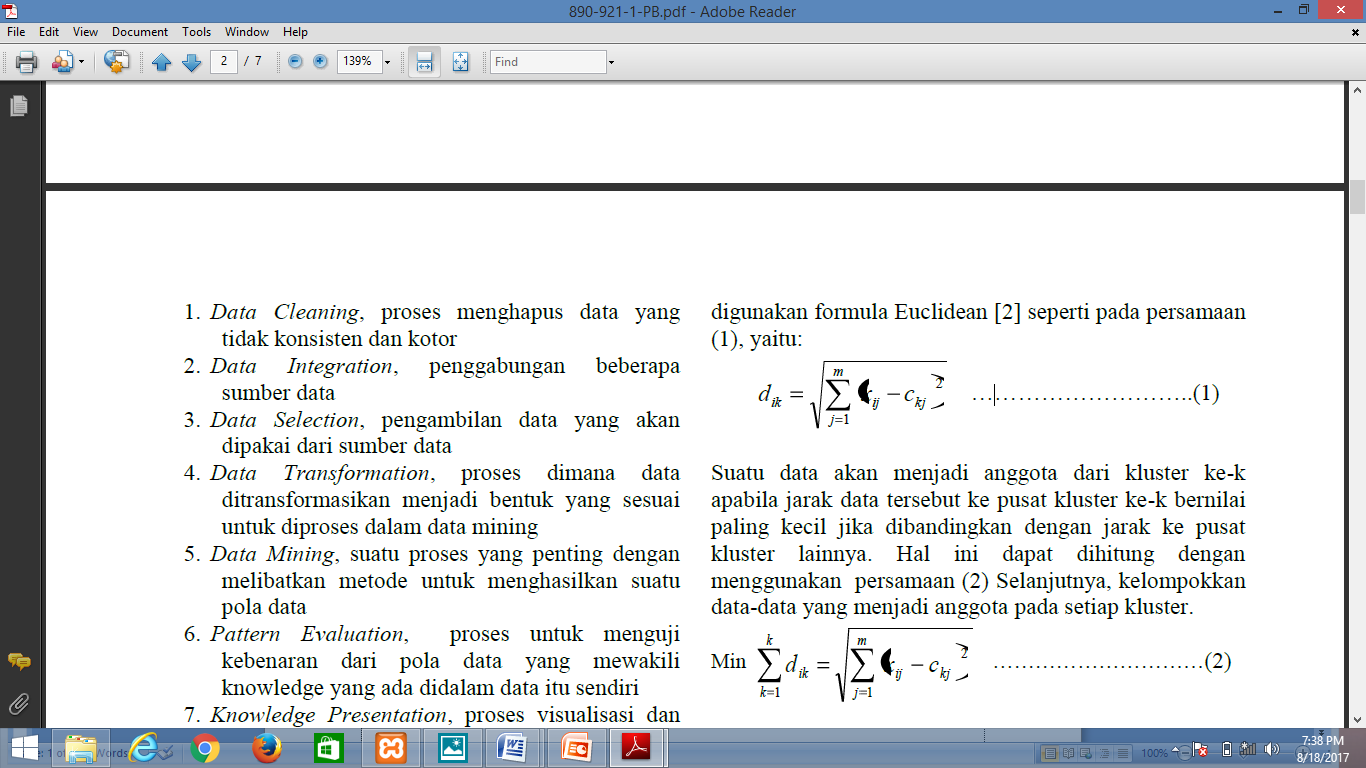 Suatu data akan menjadi anggota dari kluster ke-k apabila jarak data tersebut ke pusat kluster ke-k bernilai paling kecil jika dibandingkan dengan jarak ke pusat kluster lainnya. Hal ini dapat dihitung dengan menggunakan persamaan  Selanjutnya, kelompokkan data-data yang menjadi anggota pada setiap kluster.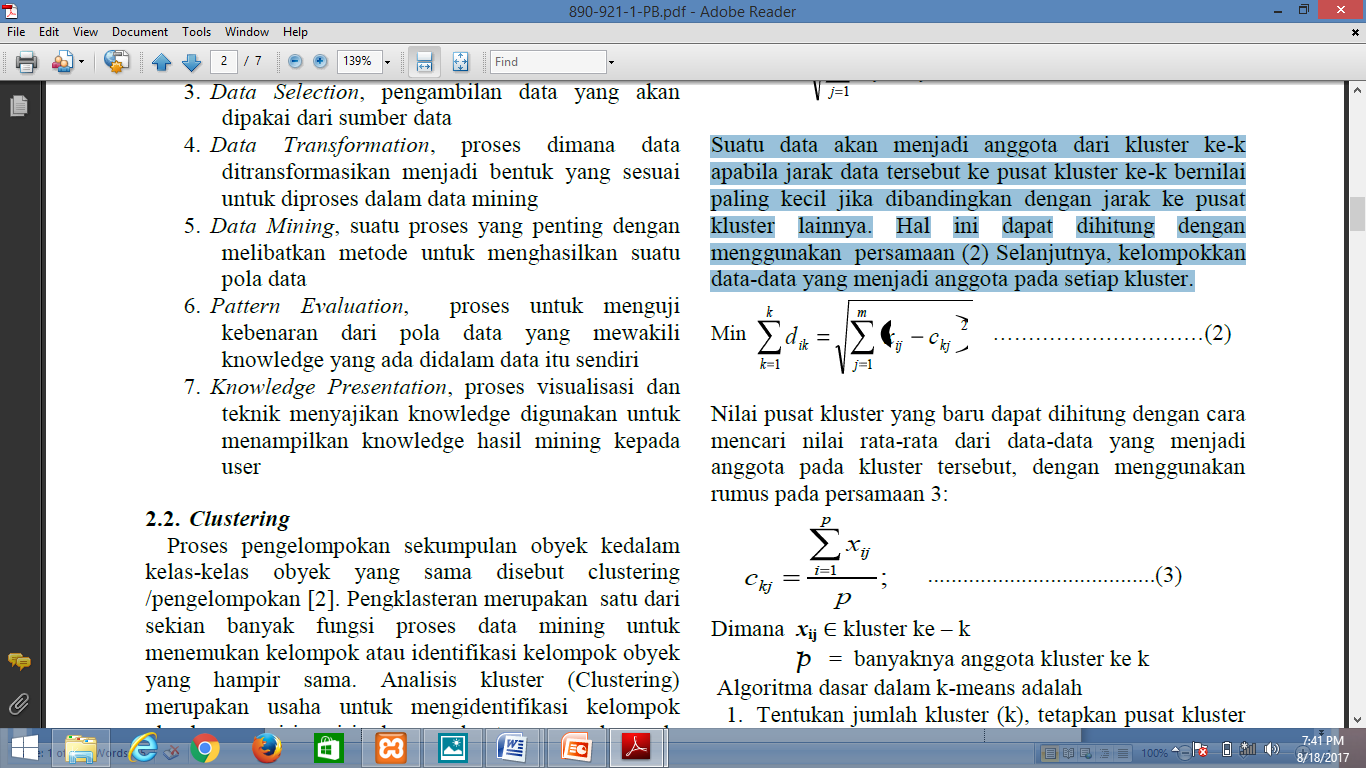 Nilai pusat kluster yang baru dapat dihitung dengan cara mencari nilai rata-rata dari data-data yang menjadi anggota pada kluster tersebut, dengan menggunakan rumus pada persamaan 3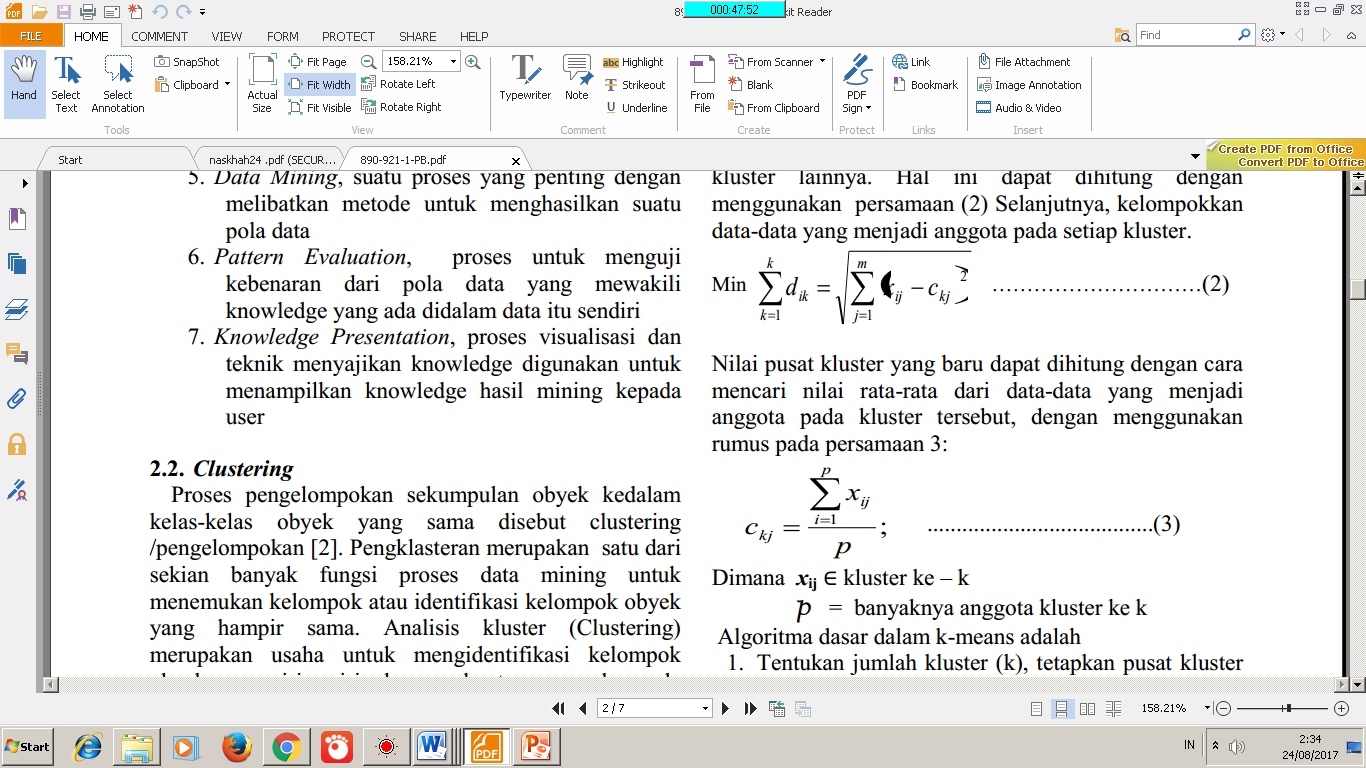 Algoritma dalam k-means 1.Tentukan jumlah kluster (k), tetapkan pusat kluster  sembarang. 2. Hitung jarak setiap data ke pusat kluster     menggunakan persamaan (2.1).          3. Kelompokkan data ke dalam kluster yang dengan jarak yang paling pendek menggunakan persamaan (2.2).  4. Hitung pusat kluster yang baru menggunakan         persamaan (2.3) Ulangi langkah 2 sampai dengan hingga sudah tidak ada lagi data yang berpindah ke cluster yang lain.Proses pengujian meliputi; data peserta  baru sebagai masukkan (input) sehingga menghasilkan beberapa kluster dan analisanya sesuai yang rancangan.Untuk tahap kelima yaitu pemeliharaan /Maintenance, tidak dilakukan karena keterbatasan waktu. Data Flow Diagram (DFD) adalah sebuah teknik grafis untuk menggambarkan bagaimana data diproses melalui sistem dalam bentuk input dan output. DFD dimulai dengan menggambarkan keseluruhan sistem dan dilanjutkan dengan merinci masing-masing area fungsi. DFD level 0 atau dikenal dengan DFD level konteks akan menggambarkan aliran data secara umum pada sistem dimana hanya ada satu proses pada level ini.Perancangan proses sistem dengan menggunakan teknik klustering untuk data Jumlah Absensi dan Usia Peserta Pelayanan pada DFD level konteks digambarkan seperti pada gambar 1.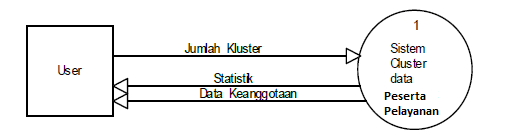 Gambar 1. Diagram konteks clusteringPada diagram konteks terdapat sebuah entitas luar yaitu user yang sekaligus sebagai admin yang berinteraksi dengan sebuah proses yaitu sistem pengklusteran Jumlah Absensi Latihan Musik dan Usia Peserta, Untuk Seleksi Pembagian Pelayanan Melalui Peserta Group pelayanan. DFD level 0 dikembangkan lebih dalam lagi untuk memperjelas dan menambah detail aliran data dan proses pada sistem. Pengembangan tersebut menghasilkan DFD level berikutnya yaitu DFD level 1, seperti pada gambar 2. Pada DFD level 1 terdapat 2 proses, yaitu proses clustering dan Proses Keanggotaan. Output Keanggotaan adalah jumlah absensi peserta pelayanan dan usia  yang layak untuk pelayanan  yang tetap, naik dan turun klusternya, beserta dengan rincian Peserta Group nya,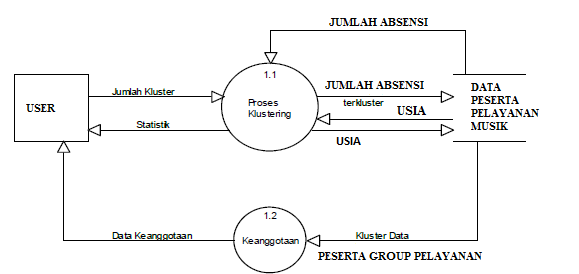 Gambar 2. DFD level 1 teknik clusteringPada proses 1.1 DFD level 1 diperinci lagi menjadi level 2. Pada DFD level 2 terdapat 6 proses yaitu mencari secara random Data Absensi untuk melihat jumlah latihan, mencari secara random Usia, hitung kluster Absensi, hitung kluster Usia, hitung statistic dan menset jumlah  kluster. Pada output statistik akan diperlihatkan jumlah iterasi, nilai centroid tiap kluster. Urutan proses clustering dengan algoritma K-Means adalah sebagai berikut : a. Algoritma akan mengambil data yang akan dikluster dari tabel Absensi dan Peserta Group. b. Menentukan jumlah atribut, untuk masing-masing kluster terdapat 1atribut, yaitu Jumlah absensi dan Usia.Peserta, kemudian menentukan jumlah centroid/ titik pusat sementara sebanyak 3, baik untuk Jumlah Centroid Absensi maupun Usiac. Mengambil nilai centroid sementara sebanyak 3 secara random. d. Membaca data jml Absensi Latihan dan Usiae. Menghitung jarak setiap data dengan centroid, jarak terdekat akan menjadi anggota pada kluster tersebut. f. Apakah proses perhitungan jarak dan pengelompokan pada langkah e sudah selesai, apabila belum maka akan membaca kembali data Absensi dan Usia. Demikian dilakukan sampai semua data terhitung. g. Menghitung rata-rata dari dari semua data yang menjadi anggota kluster tersebut, rata-rata ini akan menjadi titik pusat untuk iterasi selanjutnya. Hal ini dilakukan sampai nilai rata-rata tidak berubah. h. Apakah ada perubahan anggota kluster, kalau ada perubahan, mengambil lagi nilai centroid secara random dari data mahasiswa Proses tersebut dapat dilihat pada gambar 3.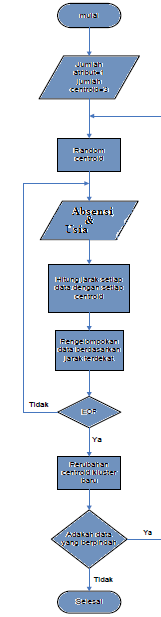                            Gambar 3. Flow ChartIII. HASIL DAN PEMBAHASANSetelah data terkumpul maka tahap selanjutnya adalah mempersiapkan data tersebut agar dapat digunakan untuk proses data mining. Data mentah yang akan digunakan pada aplikasi ini diperoleh dari beberapa sumber penyimpanan data transaksi yaitu data identitas diri pendaftar Absensi dan usia masuk serta kemajuan belajar Peserta sampai dengan , sejumlah 100 Peserta pelayanan 2017 record. Pengolahan data awal merupakan bagian dari persiapan data dimana langkah-langkah yang dilakukan antara lain meliputi menghilangkan kerangkapan data dan membersihkan data kotor, menggabungkan data, menentukan atribut yang akan diolah dan mengubah data. Persiapan data dilakukan secara manual menggunakan excel dan hasil proses persiapan data disajikan dalam bentuk tabel. Dari sejumlah data awal 1067 record setelah mengalami proses awal (pre- processing) data menjadi record.Setelah persiapan selesai disusun dan program aplikasi juga telah dibangun, maka tahap selanjutnya adalah menggunakan aplikasi tersebut untuk mengkluster data yang sudah siap diproses. a. Proses Pengambilan Data Pada proses ini data yang diambil dari Localhost hanya dua tabel dengan atribut Absensi dan Data Peserta Group, Id_abesnsi nama_Nama_absensi, Id_group, Jumlah Absensi dan, usia,. Tabel ini yang akan dipakai untuk proses klustering b. Proses Klustering 1. Proses mencari random Absensi dan Usia Untuk mendapatkan Rekomendasi k-means clustering pada peserta group untuk kelayakan pelayanan. Pada penelitian klustering data Peserta Group Pelayanan  ini peneliti mengelompokan data Absesnsi dan usia  menjadi 3 cluster, dimana cluster 1 (c1) adalah mewakili data paling bawah/rendah, cluster 2 (c2) adalah mewakili data sedang, dan cluster 3 (c3) mewakili data tertinggi. Pada langkah awal sebelum proses klustering dilakukan, terlebih dahulu sistem akan memilih Nama Peserta sebanyak 3 angka secara random yang akan digunakan sebagai nilai centroid pertama. Dan pada proses ini apabila ada angka yang sama, maka akan diulang sampai ketiga angka yang terpilih adalah berbeda. Setelah diperoleh 3 angka nilai test, akan dilakukan proses klustering dengan algoritma K-Means. 2. Proses mencari random id_ absensi dan id_Peserta group untuk menentukan jumlah absensi latihan  dan usia pesertaPengelompokkan data ipk juga menjadi 3 cluster, dimana cluster 1 (c1) adalah mewakili data paling bawah/rendah, cluster 2 (c2) adalah mewakili data sedang, dan cluster 3 (c3) mewakili data tertinggi.. bias kita lihat di table nilai data ipk juga menjadi 3 cluster, dimana cluster 1 (c1) adalah mewakili data paling bawah/rendah, cluster 2 (c2) adalah mewakili data sedang, dan cluster 3 (c3) mewakili data tertinggi. Seperti pada centroid awal peserta group langkah awal sebelum proses klustering dilakukan, terlebih dahulu sistem akan memilih Nama Anggota dan jumlah masuk latihan yang di buat di absensi sebanyak 3 angka secara random yang akan digunakan sebagai nilai centroid pertama. Dan pada proses ini apabila ada angka yang sama, maka akan diulang sampai ketiga angka yang terpilih adalah berbeda. Setelah diperoleh 3 angka centroid peserta group, akan dilakukan proses klustering. Contoh hasil proses mencari angka random dapat dilihat pada gambar 4.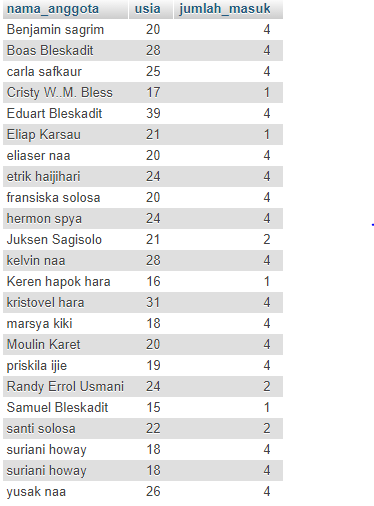 Gambar 4: centroid nilai awal peserta groupSetiap data akan mengelompok pada salah satu kluster dari 3 kluster yang ada, berdasarkan jarak kedekatan yang dihitung dengan rumus euclidien. Pada setiap kluster akan dihitung rata-rata dari jumlah data yang menjadi anggotanya, dan nilai rata-rata dari tiap kluster akan menjadi centroid pada perhitungan jarak di iterasi selanjutnya. Jumlah iterasi pada perhitungan jarak dan penentuan anggota kluster tidak tentu, tergantung dari pengambilan secara random untuk nilai_tes. Pada pengambilan centroid secara random akan menghasilkan rata-rata nilai_tes yang stabil yaitu kluster 1 pada angka = 5,83 kluster 2 pada angka 2,236 dan kluster 3 pada angka 2,236, maka pada angka kedua dipastikan mendekati centroid clustering 4. Proses menghitung kluster Absensi dan usia bias kita lihat pada table dan rumus berikut.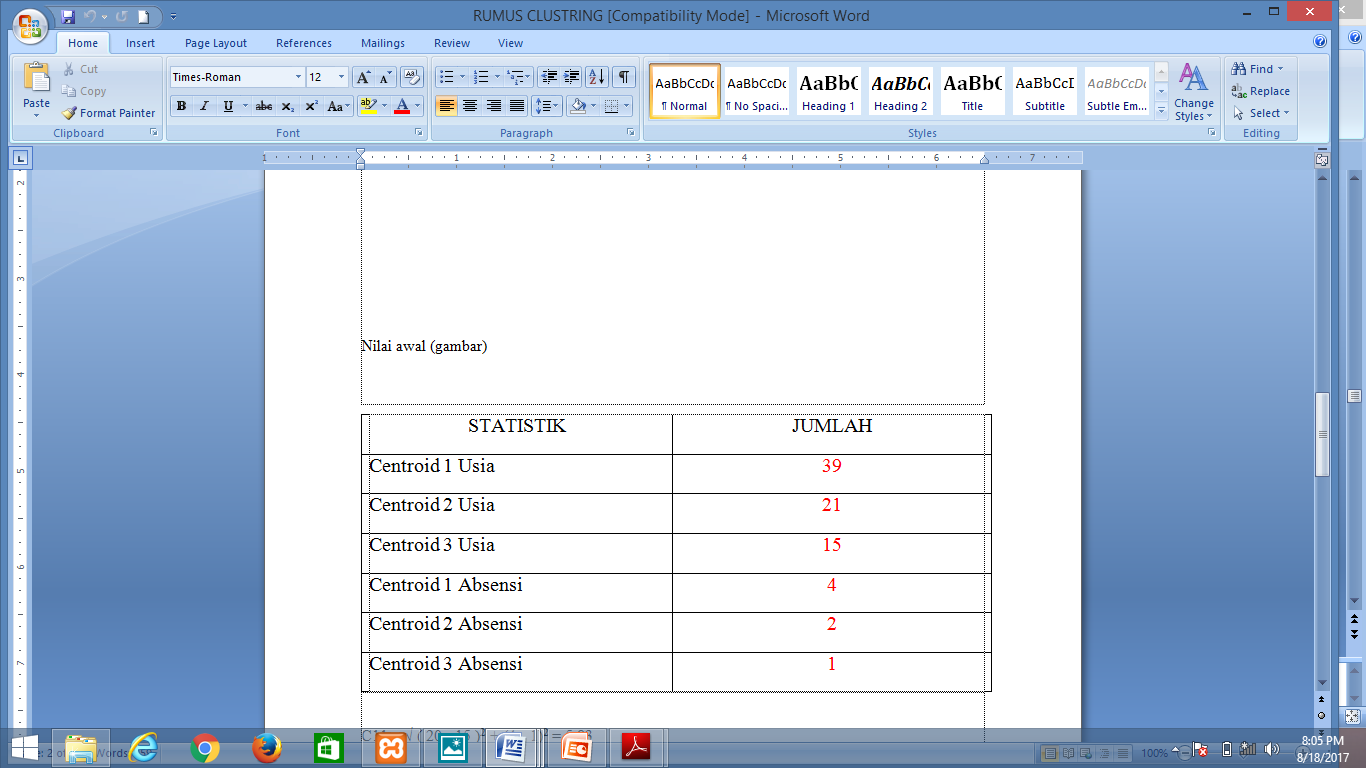 Pada pengambilan centroid absensi dan usia  secara random akan menghasilkan rata-rata peserta group yang stabil yaitu kluster 1 pada = 5,83, kluster 2 pada angka 2,236  dan kluster 3 pada angka 4,472. Contoh hasil  pengelompokan rata-rata centroid dapat dilihat pada gambar 5.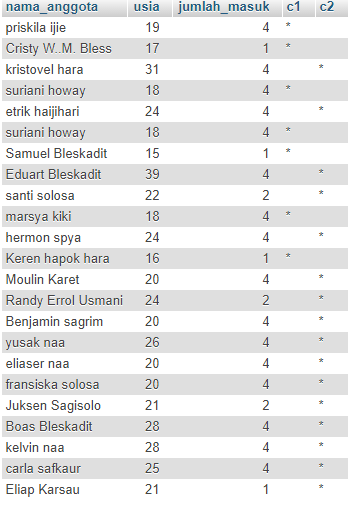 Gambar 5:Hasil pengelompokan Nilai clustringHubungan antara admin dan user terhadap sistem dijelaskan dengan diagram konteks yang akan menerangkan hal-hal yang dapat dilakukan oleh kedua pengguna, seperti alur yang terdapat pada gambar 6.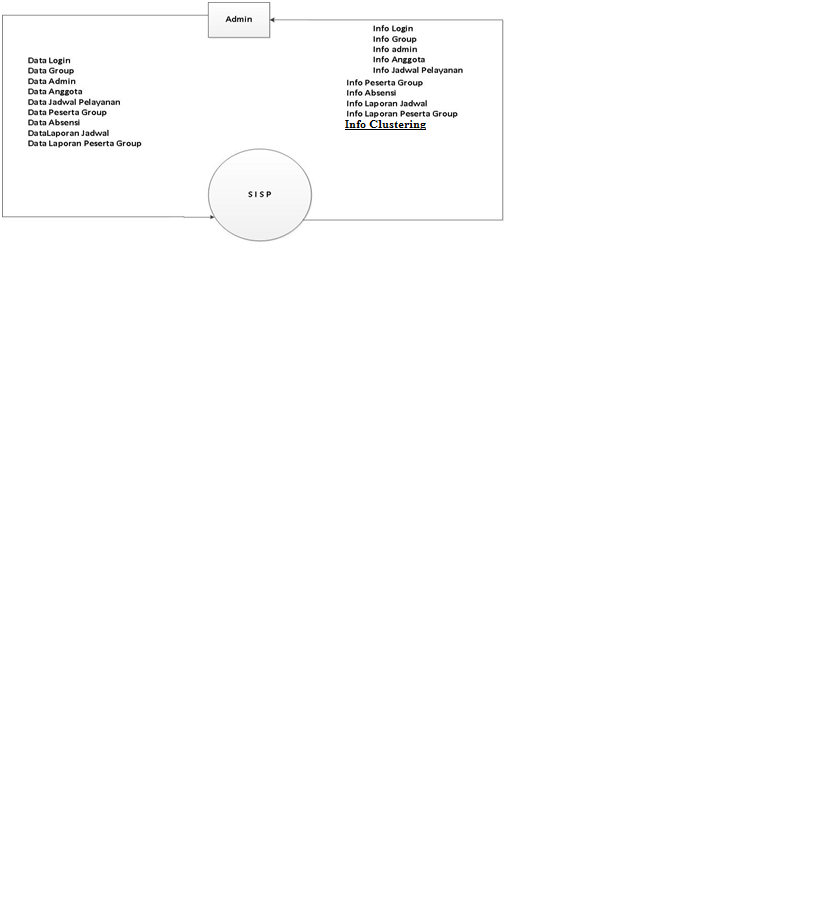 Gambar 6. Diagram Kontekspengambaran diagram kontex sendiri terdapat pada gambar 6.menjelaskan alur data yang mengalir dari user ke admin berbentuk inputan dan outputan.Data yang menngarah ke  sistem merupakan sebuah inputan sedangkan data yang mengarah ke pengguna adalah outputan yang diberikan dari Penerapan metode k-means clustering pada sistem Infromasi pelayanan gereja Rancangan  basis  data  yang  akan  penulis  rancang  disini  adalah  sesuai  dengan  database yang di buat untuk Sistem informasi Pelayanan jemaat Gereja pekabaran injil jalan suci , untuk  menampung data yang akan dimasukan oleh admin yang kemudian disimpan dalam tabeltabel tersebut pada satu database. Berikut adalah rancangan databasenya :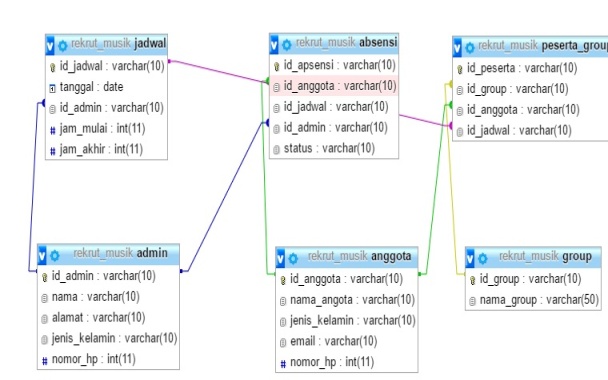 Gambar 7.Tabel Relasi Berikut ini hasil rancangan Tabel relasi merupakan, tabel system informasi pelayanan  dimana setiap tabel mempunya relasi yang saling berkaitan.IV PENUTUPKesimpulanMetode Clustering K-menz bisa menjadi solusi untuk permasalahan perhitungan nilai usia dan jumlah absensi dalam merekomendasikan peserta untuk melayani.Perhitungan menggunakan Algoritma K-menz bisa menentukan berapa jumlah data clustering yang akan di random oleh data mining untuk melihat pengelompokan data yang ada pada peserta group tertentu untuk merekomendasikan pada group tertentu untuk dapat layak melayani pada waktu beribadah melalui tahapan evaluasi bersam SaranPada sistem yang telah dibangun belum terdapat fitur pengembangan jemaat dan keseluruhan aktifitas gereja dan juga  keaktifan jemaat  yang dapat dipantau melalui grafik keaktifan jemaat  dari tahun ke tahun, sehingga untuk selanjutnya penelitian ini masih dapat dikembangkan untuk menambahkan keaktifan anggota jemaat dan juga melihat system secara keseluruhan mulain dari kebutuhan gereja dan sebagai-nya.DAFTAR PUSTAKA    [1].N.C.,B. (2012).Rancang Bangun SistemInformasi Kejemaatan Gereja Pada Gsjp di Kristus Gembala Baik, Sekolah Tinggi Manajemen Informatika dan Teknik Komputer,Surabaya. [2]. V, S. (2014).  Sistem Informasi Pengolahan Data Jemaat Gereja Huria KristenBatak Protestan (HKBP) Yogyakarta Berbasis Web,Yogyakarta, Sistem Informasi,Fakultas Ilmu Komputer, Universitas Dian Nuswantoro, Semarang  [3]. Sarite,, E., MT.,, A., A, B., & ST., MT., . (2014). Perancangan dan Implementasi Sistem Pelayanan Berbasis Teknologi Informasi Komunikasi di Gereja Mawar Sharon Manado. Jurusan Teknik Elektro-FT, UNSRAT, Manado-95115,  [4]  S.A, A. (2012). Sistem Informasi gereja Berbasis Web pada gereja Baptis Indonesia semarang. Sistem Informasi.Fakultas Ilmu Komputer,Universitas Dian Nusantara,Semarang., 1-13. [5]  Mita Nugraha, J. A., & Kusumawati, Y. (2006). Data mining dengan metode clustering untuk pengolahan informasi persediaan obat pada puskesmas pandanaran semarang. Sistem informasi, fakultas ilmu komputer, universitas dian nuswantoro.[6] Arief., J.(2010). Memprediksi Kinerja Mahasiswa Menggunakan Teknik Data Mining (Studi kasus data akademik mahasiswa UNISBANK. Yogyakarta: Universitas Gajah Mada. [7]Nasari, F., & Manto Sianturi2, C. J. (2016). Penerapan Algoritma K-Means Clustering Untuk Pengelompokkan Penyebaran Diare Di Kabupaten Langkat 1,2Program Studi Sistem Informasi, Universitas Potensi Utama. Cogito Smart Journal/VOL. 2/NO. 2/DESEMBER, 108-119.[8] Presman,A.i,. (2008). Rekayasa Perangkat Lunak (Software Engineering) tersedia di :http://www.tokobukuonline.com 